                Učíme sa kresliť prasiatko.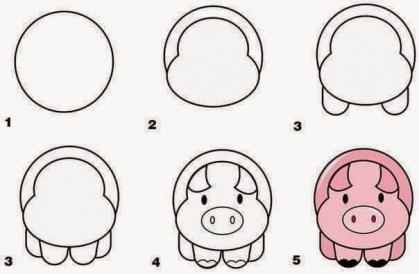 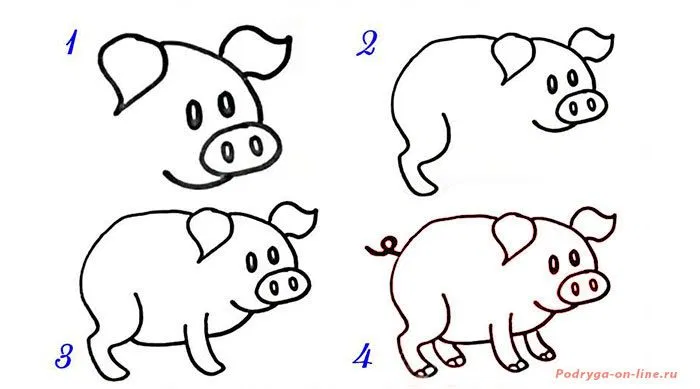 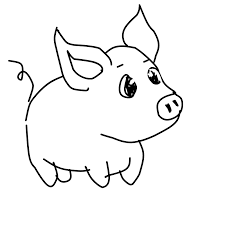 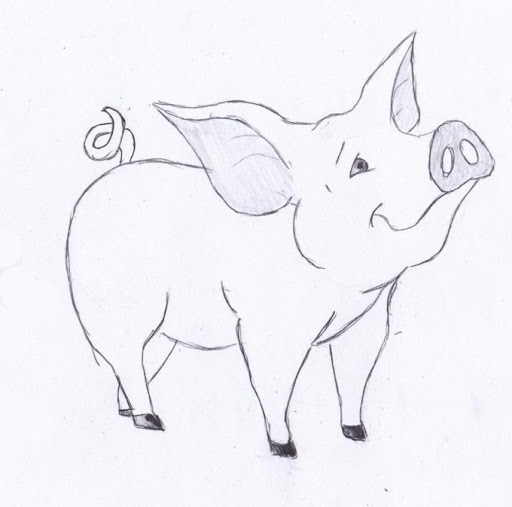 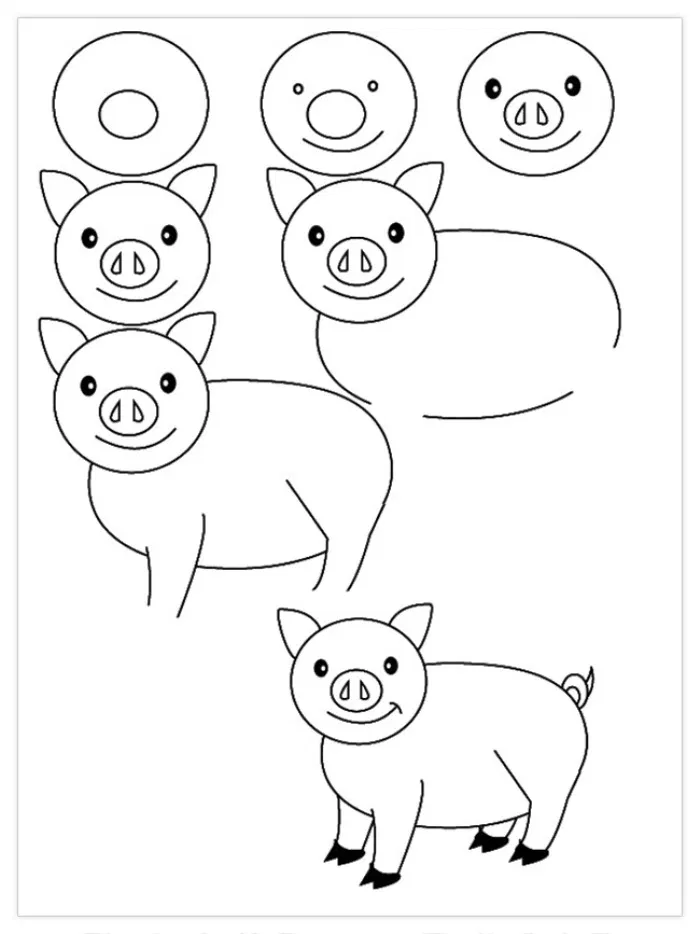 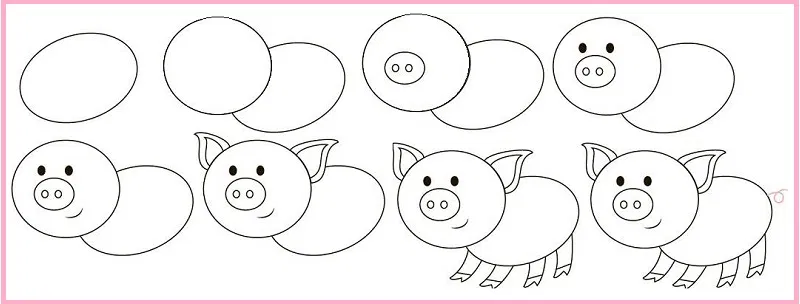 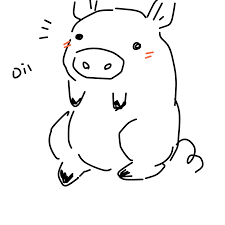 